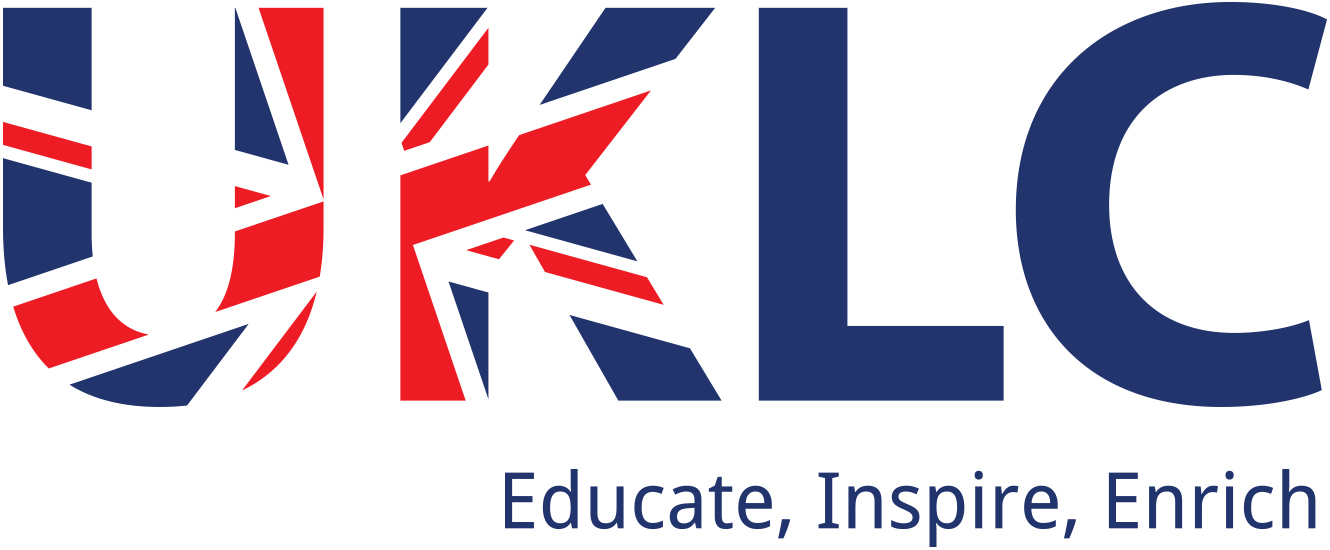 BingoBingo can be used as part of the evening entertainment, giving students the opportunity to improve their English and try something new.Preparation This activity will require some preparation. UKLC staff will need to prepare bingo cards for all students and set up table & chairs.Equipment Required Bingo machine, amp, microphone, bingo cards, pens / markers, tables, chairs & prizesStaffStaff will need to float around the evening activity ensuring all students are taking part in activity and helping them where required.Once all the students are in and sat down, explain the evening activity.Running the ActivityBingo cards and pens / markers will need to be distributed to all students. Once all student have received all the relevant equipment and understand the activity you may begin. You may want to do line & houses distributing any prizes to the winners. 